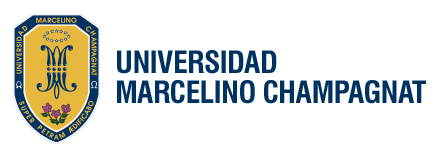 Diplomado en ORIENTACIÓN Y TUTORÍA ESCOLARObjetivo:La principal finalidad del Diplomado en orientación y tutoría es introducir a los profesionales en el ámbito de la orientación y tutoría para ser formados con un sólido sustento teórico y metodológico, que les permita intervenir en el desarrollo integral de los estudiantes y en el bienestar de la comunidad educativa, desde un enfoque integral y sistémico. Está dirigido a  psicólogos, psicopedagogos y docentes que se encuentren laborando en el área.Características:Diplomado presencial de marzo a noviembre (09 meses). Certificación progresiva (posteriormente se podrá acceder a Maestría).Los aprendizajes brindados en las clases presenciales se consolidarán a través de la plataforma virtual.Se entregará materiales por cada asignatura, correspondientes a lecturas básicas de cada asignatura.Este diplomado consta de 24 créditos. Asignaturas: Orientación y tutoría IDesarrollo humano IFamilia y EducaciónOrientación y tutoría IIDesarrollo humano IIPracticum I: Técnicas de Entrevista Desarrollo Personal Requisitos:Copia del Título Profesional o Licenciatura autenticada por el Secretario General de la Universidad, o Instituto Pedagógico de origen. Indispensable.*Certificados de estudios originales o copia autenticada por el Secretario General de la Universidad o Instituto Pedagógico de origen y/o por notario o por el secretario general de la UMCH.*Partida de nacimiento original o copia legalizada por notario o Secretario General de la UMCH.*Copia simple del DNI vigente.2 fotos carné, a colores con fondo blanco.Ficha de Inscripción al Programa.Recibo de pago por derecho de inscripción (S/.150.00).*Para ex alumnos de la Universidad  M. Champagnat, una copia simple de los documentos.Cronograma:Inscripción	:  	Del 21 de octubre 2013 al 14 de marzo 2014Matrícula	:	Del 17 al 19 de marzo 2014  Horario	:	Lunes y miércoles de 18:00 a 21:00Inicio clases	:	Lunes 24 de marzo 2014Para inscribirse deberán traer la documentación solicitada (ver requisitos).Costos:Inscripción	:  	S/.  150.00 y la entrega de la documentación solicitada    Costo  Diplomado 	 :	S/. 2,000.00Formas de pago  	 :	*Los ex alumnos de la UMCH y profesores de los colegios Maristas y poseedores de la tarjeta  B-Card  tienen un 10% de descuento (que se realizará en la primera armada). Los descuentos no son acumulables.*El programa se abrirá con un mínimo de 25 participantes.Informes:* Al contado (incluido el 10%  dscto.)* Al contado (incluido el 10%  dscto.)* Al contado (incluido el 10%  dscto.) S/. 1.820,00 * En partes:* En partes:Matrícula y primera cuotaMatrícula y primera cuota S/.   600,00 7 cuotas de7 cuotas de S/.   200,00  c/u